АДМИНИСТРАЦИЯ  СУСУМАНСКОГО  ГОРОДСКОГО  ОКРУГАПОСТАНОВЛЕНИЕОт г.                                        №  г. СусуманО внесении изменений в постановление администрации Сусуманского городского округа от 12.04.2019 г. № 176 «Об организации системы внутреннего обеспечения соответствия требованиям антимонопольного законодательства (антимонопольного комплаенса)»	В целях реализации Указа Президента Российской Федерации от 27.12.2017 г. № 618 «Об основных направлениях государственной политики по развитию конкуренции», руководствуясь распоряжением правительства Российской Федерации от 18.10.2018 г. № 2258-р, в соответствии с распоряжением губернатора Магаданской области от 31.01.2019 г. № 17-р администрация Сусуманского городского округаПОСТАНОВЛЯЕТ:1. Внести в постановление администрации Сусуманского городского округа от 12.04.2019 г. № 176 «Об организации системы внутреннего обеспечения соответствия требованиям антимонопольного законодательства (антимонопольного   комплаенса)» (далее – постановление) следующие изменения и дополнения:1.1. Подпункт б) пункта 3.5 раздела 3 считать утратившим силу.1.2. Подпункт е) пункта 3.5 раздела 3 изложить в следующей редакции:«е) подготовка сводной информации для оценки достижений ключевых показателей эффективности антимонопольного комплаенса в Администрации коллегиальным органом, созданный распоряжением главы Сусуманского городского округа;»1.3. Подпункт в) пункта 3.6 раздела 3 изложить в следующей редакции:«в) предоставление в уполномоченное подразделение, определенное пунктом 3.5 настоящего Положения, информации по оценке эффективности организации и функционирования антимонопольного комплаенса в срок не позднее 25 декабря текущего года;»1.4. Подпункт ж) пункта 3.6 раздела 3 изложить в следующей редакции:«ж) подготовка и представление в уполномоченное подразделение, определенное пунктом 3.3. настоящего Положения предложений и материалов в целях подготовки доклада об антимонопольном комплаенсе не позднее 25 декабря текущего года;»1.5. Пункт 5.2 раздела 5 изложить в следующей редакции:«5.2. План мероприятий разрабатывается ежегодно и утверждается главой Сусуманского городского округа не позднее 25 февраля текущего года, после утверждения размещается на официальном сайте муниципального образования «Сусуманский городской округ» в информационно-телекоммуникационной сети «Интернет».».1.6. Пункт 6.3 раздела 6 изложить в следующей редакции:«6.3. Коллегиальный орган, созданный распоряжением главы Сусуманского городского округа, осуществляет оценку достижений ключевых показателей эффективности антимонопольного комплаенса в Администрации по результатам рассмотрения проекта доклада об антимонопольном комплаенсе.».1.7. Пункт 6.4 раздела 6 считать утратившим силу.1.8. Пункт 7.2 раздела 7 изложить в следующей редакции:«7.2. Доклад об антимонопольном комплаенсе представляется в коллегиальный орган на утверждение (не реже одного раза в год) не позднее 10 января года, следующего за отчетным.»1.9. Пункт 7.3 раздела 7 изложить в следующей редакции:«7.3. Коллегиальный орган утверждает доклад об антимонопольном комплаенсе в срок не позднее 20 января года, следующего за отчетным.».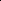 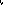 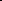 2. Отделу по общим вопросам управления по организационной работе и внутренней политике (Смирнова Е.Н.) обеспечить ознакомление всех сотрудников структурных подразделений органов местного самоуправления Сусуманского городского округа с настоящим постановлением под роспись.3. Настоящее постановление подлежит официальному опубликованию и размещению на официальном сайте администрации Сусуманского городского округа.4.   Контроль за исполнением настоящего постановления оставляю за собой.И.о. главы Сусуманского городского округа                                                         Н.С. Заикина